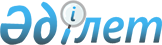 О признании утратившими силу некоторых законодательных актов Республики КазахстанЗакон Республики Казахстан от 8 мая 2001 года N 198.
      Признать утратившими силу:
      1. Закон Республики Казахстан от 10 декабря 1993 г. "О местных представительных и исполнительных органах Республики Казахстан" (Ведомости Верховного Совета Республики Казахстан, 1993 г., N 23-24, ст. 516; 1995 г., N 7, ст. 48; N 20, ст. 120; Ведомости Парламента Республики Казахстан, 1996 г., N 1, ст. 175, 180; 1997 г., N 12, ст. 181; 1998 г., N 22, ст. 308; 1999 г., N 8, ст. 233; N 21, ст. 762; N 23, ст. 920).
      2. Постановление Верховного Совета Республики Казахстан от 10 декабря 1993 г. "О введении в действие Закона Республики Казахстан "О местных представительных и исполнительных органах Республики Казахстан" (Ведомости Верховного Совета Республики Казахстан, 1993 г., N 23-24, ст. 517).
					© 2012. РГП на ПХВ «Институт законодательства и правовой информации Республики Казахстан» Министерства юстиции Республики Казахстан
				
      Президент
Республики Казахстан
